Uwaga: aktualność karty jest sprawdzana nie rzadziej niż raz w roku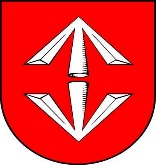 KARTA USŁUGIWGN/10Urząd Miejski w Grodzisku MazowieckimEdycja: 18KARTA USŁUGIWGN/10Urząd Miejski w Grodzisku MazowieckimStrona: 1/2Nazwa usługiUSTALENIE NUMERU PORZĄDKOWEGO BUDYNKU (ADRESU)USTALENIE NUMERU PORZĄDKOWEGO BUDYNKU (ADRESU)Odpowiedzialny za daną usługęStanisław Majer – Główny specjalistaStanisław Majer – Główny specjalistaMiejsce załatwienia sprawynr telefonu, e-mailskładanie dokumentów - Sala Obsługi Mieszkańców (parter)             Urząd Miejski, ul. Kościuszki 32A, klatka Ainformacja o przebiegu załatwianej sprawy – pokój nr 212, Urząd Miejski ul. T. Kościuszki 32A, klatka A, (22) 463-46-27 wew. 129składanie dokumentów - Sala Obsługi Mieszkańców (parter)             Urząd Miejski, ul. Kościuszki 32A, klatka Ainformacja o przebiegu załatwianej sprawy – pokój nr 212, Urząd Miejski ul. T. Kościuszki 32A, klatka A, (22) 463-46-27 wew. 129Godziny urzędowaniaponiedziałek,  900 - 1800 wtorek, środa, czwartek,  800 - 1600 piątek, 800 - 1500poniedziałek,  900 - 1800 wtorek, środa, czwartek,  800 - 1600 piątek, 800 - 1500Wymagane dokumentyWydanie zawiadomienia o ustaleniu numeru porządkowego budynkuWniosek o ustalenie numeru porządkowego – wg wzoru (wniosek 10A)Kopia mapy: zasadniczej, ewidencyjnej, z projektem podziału, topograficznej w skali nie mniejszej niż 1:10 000 lub kopia projektu zagospodarowania działki lub terenu.Wydanie zawiadomienia o ustaleniu numeru porządkowego budynkuWniosek o ustalenie numeru porządkowego – wg wzoru (wniosek 10A)Kopia mapy: zasadniczej, ewidencyjnej, z projektem podziału, topograficznej w skali nie mniejszej niż 1:10 000 lub kopia projektu zagospodarowania działki lub terenu.Wymagane dokumentyWydanie zaświadczenia o numerze porządkowymWniosek o ustalenie numeru porządkowego – wg wzoru (wniosek 10B)Kopia mapy zasadniczej.Wydanie zaświadczenia o numerze porządkowymWniosek o ustalenie numeru porządkowego – wg wzoru (wniosek 10B)Kopia mapy zasadniczej.Wysokość opłatyWydanie zawiadomienia o ustaleniu numeru porządkowego budynku Bez opłatWydanie zawiadomienia o ustaleniu numeru porządkowego budynku Bez opłatWysokość opłatyWydanie zaświadczenia o numerze porządkowym17 zł – w kasie urzędu lub na konto Bank PEKAO SA Nr 61 1240 6348 1111 0010 4058 8264Wydanie zaświadczenia o numerze porządkowym17 zł – w kasie urzędu lub na konto Bank PEKAO SA Nr 61 1240 6348 1111 0010 4058 8264Termin realizacji sprawy Wydanie zawiadomienia o ustaleniu numeru porządkowego budynku14 dni od daty złożenia wniosku (odbiór osobisty pok. 212)Wydanie zawiadomienia o ustaleniu numeru porządkowego budynku14 dni od daty złożenia wniosku (odbiór osobisty pok. 212)Termin realizacji sprawy Wydanie zaświadczenia o numerze porządkowym7 dni od daty złożenia wniosku (odbiór osobisty pok. 212)Wydanie zaświadczenia o numerze porządkowym7 dni od daty złożenia wniosku (odbiór osobisty pok. 212)Podstawa prawna sprawyUstawa z dnia 17 maja 1989 r. Prawo geodezyjne i kartograficzne (Dz. U. z 2020, poz. 2052)Rozporządzenie Ministra Administracji i Cyfryzacji z dnia 9 stycznia 2012 r. w sprawie ewidencji miejscowości, ulic i adresów (Dz.U. z 2012 r. poz. 125).Ustawa z dnia 14 czerwca 1960 r. Kodeks postępowania administracyjnego (Dz. U. z 2021 r., poz. 735)Ustawa z dnia 16 listopada 2006 r. o opłacie skarbowej (Dz. U. z 2020 r. poz. 1546 z późn. zm.)Ustawa z dnia 17 maja 1989 r. Prawo geodezyjne i kartograficzne (Dz. U. z 2020, poz. 2052)Rozporządzenie Ministra Administracji i Cyfryzacji z dnia 9 stycznia 2012 r. w sprawie ewidencji miejscowości, ulic i adresów (Dz.U. z 2012 r. poz. 125).Ustawa z dnia 14 czerwca 1960 r. Kodeks postępowania administracyjnego (Dz. U. z 2021 r., poz. 735)Ustawa z dnia 16 listopada 2006 r. o opłacie skarbowej (Dz. U. z 2020 r. poz. 1546 z późn. zm.)Tryb odwoławczy sprawyNie przysługujeNie przysługujeUwagiNumer porządkowy ustala się dla budynków mieszkalnych oraz innych budynków przeznaczonych do stałego lub czasowego przebywania ludzi oraz przeznaczonych do działalności gospodarczej, wybudowanych, w trakcie budowy i prognozowanych do wybudowania.Z wnioskiem o ustalenie numeru porządkowego może wystąpić właściciel nieruchomości lub inny podmiot, który wykaże swój interes prawny lub obowiązek dotyczący administracyjnego ustalenia numeru porządkowego.Ustalenie numeru porządkowego dla budynku zobowiązuje właściciela / władającego nieruchomością do umieszczenia w widocznym miejscu, na ścianie frontowej budynku tabliczki z numerem porządkowym w terminie 30 dni od dnia otrzymania zawiadomienia o ustaleniu tego numeru.  Na tabliczce powinna być podana również nazwa ulicy lub placu. W przypadku, gdy budynek położony jest w głębi ogrodzonej nieruchomości, tabliczkę z numerem porządkowym umieszcza się również na ogrodzeniu. Zaświadczenie o numerze porządkowym wydaje się na wniosek osoby mającej swój interes prawny w urzędowym poświadczeniu tego faktu.Osoby zainteresowane przesłaniem dokumentu (zawiadomienia lub zaświadczenia) pocztą proszone są o zamieszczenie takiej informacji we wniosku. Numer porządkowy ustala się dla budynków mieszkalnych oraz innych budynków przeznaczonych do stałego lub czasowego przebywania ludzi oraz przeznaczonych do działalności gospodarczej, wybudowanych, w trakcie budowy i prognozowanych do wybudowania.Z wnioskiem o ustalenie numeru porządkowego może wystąpić właściciel nieruchomości lub inny podmiot, który wykaże swój interes prawny lub obowiązek dotyczący administracyjnego ustalenia numeru porządkowego.Ustalenie numeru porządkowego dla budynku zobowiązuje właściciela / władającego nieruchomością do umieszczenia w widocznym miejscu, na ścianie frontowej budynku tabliczki z numerem porządkowym w terminie 30 dni od dnia otrzymania zawiadomienia o ustaleniu tego numeru.  Na tabliczce powinna być podana również nazwa ulicy lub placu. W przypadku, gdy budynek położony jest w głębi ogrodzonej nieruchomości, tabliczkę z numerem porządkowym umieszcza się również na ogrodzeniu. Zaświadczenie o numerze porządkowym wydaje się na wniosek osoby mającej swój interes prawny w urzędowym poświadczeniu tego faktu.Osoby zainteresowane przesłaniem dokumentu (zawiadomienia lub zaświadczenia) pocztą proszone są o zamieszczenie takiej informacji we wniosku. Wzór wnioskuWniosek o ustalenie numeru porządkowego (wniosek 10A)Wniosek o wydanie zaświadczenia o numerze porządkowym (wniosek 10B)Wnioski dostępne na www.grodzisk.pl oraz w Sali Obsługi MieszkańcówWniosek o ustalenie numeru porządkowego (wniosek 10A)Wniosek o wydanie zaświadczenia o numerze porządkowym (wniosek 10B)Wnioski dostępne na www.grodzisk.pl oraz w Sali Obsługi MieszkańcówOPRACOWAŁ:SPRAWDZIŁ:ZATWIERDZIŁ:Główny specjalistaNaczelnik WydziałuBurmistrz06.05.2021               Stanisław                                  Majer06.05.2021           Katarzyna                              Wysocka  06.05.2021          Grzegorz                              Benedykciński